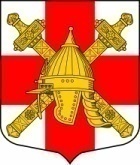 СОВЕТ ДЕПУТАТОВСИНЯВИНСКОГО ГОРОДСКОГО ПОСЕЛЕНИЯКИРОВСКОГО  МУНИЦИПАЛЬНОГО РАЙОНА ЛЕНИНГРАДСКОЙ ОБЛАСТИПовестка дняна заседание совета депутатовСинявинского городского поселения						         20 мая 2021 года  18 час. 00  мин.1. Об итогах исполнения бюджета Синявинского городского поселения Кировского муниципального района Ленинградской области за 2020 год.       ДОКЛАДЫВАЕТ: начальник сектора финансов и экономики Макаричева Е.В.         Решение принимается  2/3 голосов от установленной численности.2. О внесении изменений в бюджет Синявинского городского поселения Кировского муниципального района Ленинградской области от 15.12.2020 № 37 «О бюджете Синявинского городского поселения Кировского муниципального района Ленинградской области на 2021 год и на плановый период 2022 и 2023 годов».     ДОКЛАДЫВАЕТ:  начальник сектора финансов и экономики Макаричева Е.В.         Решение принимается  2/3 голосов от установленной численности3. О внесении изменений в решение совета депутатов Синявинского городского поселения Кировского муниципального района Ленинградской области от 08.06.2018 № 18 «Об утверждении Порядка размещения сведений о доходах, расходах, об имуществе и обязательствах имущественного характера лиц, замещающих муниципальные должности в Синявинском городском поселении Кировского муниципального района Ленинградской области, и членов их семей на официальном сайте и предоставления этих сведений средствам массовой информации для опубликования».        ДОКЛАДЫВАЕТ: начальник управления по общим и правовым вопросам Барановская Л.А.          Решение принимается большинством голосов4. Разное.4.1. Обращение председателя ТСЖ «Синявино» Сараевой Н.В. и жителей домов по ул. Труда и ул. Победы о признании домов аварийными.       ДОКЛАДЫВАЕТ:  глава администрации Хоменок Е.В.        Решение протокольное.4.2. Коллективное заявление многодетных семей о распределении земельных участков многодетным в южной части нового массива (между Кравченко 1 и СНТ «Приозерное»).      ДОКЛАДЫВАЕТ:  глава администрации Хоменок Е.В.        Решение протокольное.4.3. Обращение депутата Ильиной Е.А. по вопросу организации сбора макулатуры,  батареек и установки информационных щитов у населения.    ДОКЛАДЫВАЕТ:  глава администрации Хоменок Е.В.        Решение протокольное4.4.  Информационный доклад по обращению администрации Синявинского городского поселения по вопросу освещения автомобильной дороги общего пользования регионального значения «Подъезд к г.п. Синявмно территррия 2».ДОКЛАДЫВАЕТ: начальник управления по общим и правовым вопросам Барановская Л.А.          Решение протокольное.4.5. Информационный доклад  об определении балансодержателя дороги «Синявино - СНТ «Липки» в пределах населенного пункта.       ДОКЛАДЫВАЕТ: начальник управления по общим и правовым вопросам Барановская Л.А.          Решение принимается большинством голосов.4.6. Информационный доклад о применении покрытия для экстрим -площадок.         ДОКЛАДЫВАЕТ: начальник управления по общим и правовым вопросам Барановская Л.А.          Решение принимается большинством голосов